Publicado en Sevilla el 11/06/2024 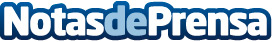 Avannza Psicología presenta la nueva web personal de su director y su nuevo blogAvannza Psicología, un destacado centro de psicología en Sevilla Este, se enorgullece de anunciar el lanzamiento de la web personal de su director, Francisco Hidalgo, y su nueva página de blog, ofreciendo una valiosa fuente de información y apoyo en salud mental para la comunidad hispalense y del resto de habla hispanaDatos de contacto:Francisco HidalgoAvannza Psicología636 22 51 73Nota de prensa publicada en: https://www.notasdeprensa.es/avannza-psicologia-presenta-la-nueva-web Categorias: Comunicación Andalucia Psicología Bienestar Servicios médicos http://www.notasdeprensa.es